ПОЗНАВАТЕЛЬНЫЙ ПРОЕКТ«БЕЗОПАСНОСТЬ В НАШЕЙ ГРУППЕ»В 1 МЛАДШЕЙ ГРУППЕ Воспитатель: И. А. Згирко                                                                    Ход проекта:     (Приложение 4)  Воспитатель: - Ой, ребята, кто это там рычит за дверью? (ответы детей).- Правильно, Мишка. Он, наверное, пришел к нам в гости. Пойду посмотрю. (Воспитатель вносит медведя).- Здравствуй, Мишка, проходи! Ребята, пригласите Мишку. (Дети здороваются с медведем и приглашают его пройти). Ребята, потрогайте Мишку и скажите, какой он? Обследовательские действия детей: Мишка большой, мягкий, пушистый. (Загадка):-Он коричневый, лохматый.Угадайте-ка, ребята,Кто, построив теплый дом,Спит всю зиму в доме том?Медвежонок!!!Мишутка в первый раз в детском саду, и поэтому хочет, чтоб ему показали, как вести себя в группе, что можно и что нельзя. Давайте расскажем и покажем?(Помощник воспитателя помогает организовать выполнение  утренний зарядки)Утром мы делаем зарядку! Построение в круг. Ходьба на месте.        Мы шагаем друг за другом,лесом и зеленым лугом.Ходьба на носках, руки в стороны.           Крылья пестрые мелькают.Махи руками вверх и вниз.                        В поле бабочки летают.1.2.3.4 полетели, закружили.Ходьба, высоко поднимая колени.           А теперь пройдем немного,Поднимая выше ноги.Ходьба,  поднимая прямые ноги,               как солдаты на параде.не сгибая их в коленях.                              Мы   шагаем ряд за рядом.Пойдём Мишутка, мы познакомим тебя с  нашей группой!Воспитатель с Мишуткой идут по группе, по дороге,                                                                                                                      Мишутка «хочет» взобраться на подоконник.Воспитатель: Нельзя залезать на подоконник, а то упадешь!Мишутка:         На окно не залезаю:                            Я не птица, не летаю.                            Упаду - не полечу,                            Шишку на лоб получу!Воспитатель: Как вы думаете, ребята, правильно говорит медвежонок?(Помощник воспитателя помогает организовывать)ФизкультминуткаМишка косолапый по лесу идет, Шишки собирает – в корзиночку кладет, Шишка отскочила, прямо мишке в лоб, Мишка рассердился и ногою – топ. (Повторить 2 раза.)Воспитатель подходит к электрической розетке,                                                                                                                             Мишутка «пытается» сунуть в нее лапу.Воспитатель:        Запомни милый мальчик,                                 Не суй в розетку пальчик!                                 Там живет его Величество-                                 Колючее, злое электричество!Воспитатель: А вы , ребята, будете трогать розетку? Кто живёт в розетке?Воспитатель подходит к ковру, на котором разбросаны игрушки.Воспитатель:        Милый мой Мишутка,                                 Убери игрушку,                                 Об неё споткнешься-                                 Слёз не оберешься!Воспитатель: Не хочет Мишутка убирать игрушки, пошел по ковру и споткнулся,  упал и ушибся. Давайте поможем ему убрать игрушки на место. А ты, Мишутка запомни: игрушки всегда нужно убирать на место.Пальчиковая игра:  «Игрушки»Раз, два, три, четыре, пять (поочередно загибаем пальцы на обеих руках одновременно)Есть у нас игрушка:  Это – погремушка,  Это – толстый мишка,  Это – чудо-книжка,  Это – неваляшка,  Это – кукла Машка!     Раз, два, три, четыре, пять, Будем снова проверять!  (разводим руки в стороны)Воспитатель с медведем подходит к столу, берет ножницы, показывает, какие они острые.Мишутка:           Ножницы стригут отлично,                              Но и колются прилично.                              Не играйте  ножницами                              С острыми концами!Дидактическая игра: «Парные картинки»Воспитатель:  Как вы думаете, прав медвежонок? Ребята, скоро Надежда Викторовна (помощник воспитателя) принесет горячий обед и будет разливать суп по тарелкам. Расскажите медвежонку, где он должен находиться в это время, чтоб не обжечься?Мишутка:         Играй смирно на ковре:                            Суп горячий на столе.Воспитатель:  А теперь давайте поиграем вместе с Мишуткой.Подвижная игра: «Медведь и дети» (физминутка):Мишка по лесу гулял,И детишек он искал.Долго-долго он искал,Сел на травку, задремал.Стали деточки плясать,Стали ножками стучать:-Миша, Мишенька, вставай,И ребяток догоняй!(Дети убегают от медведя, он их догоняет).Воспитатель:        Тише, дети, тише,                                 В группе не кричат,                                 От такого крика                                  Ушки заболят!Воспитатель:  Правильно, в группе нужно вести себя спокойно, не кричать и не шуметь!                                                                                                                      Рефлексия:Ребятки, а теперь давайте напомним Мишутке, что можно делать      в группе и чего делать нельзя!1. Нельзя залезать на подоконник! 2. Нельзя совать в розетку пальчики! 3.Можно всегда убирать за собой игрушки. 4. Нельзя играться с ножницами. 5. Можно в группе детского сада вести себя спокойно, не кричать и не шуметь, не бегать!  Вы сегодня очень хорошо занимались! Мне понравилось, как вы рассказывали и показывали  Мишутке столько всего интересного и полезного. Мишутке очень понравилось у нас в группе!(Приложение 1)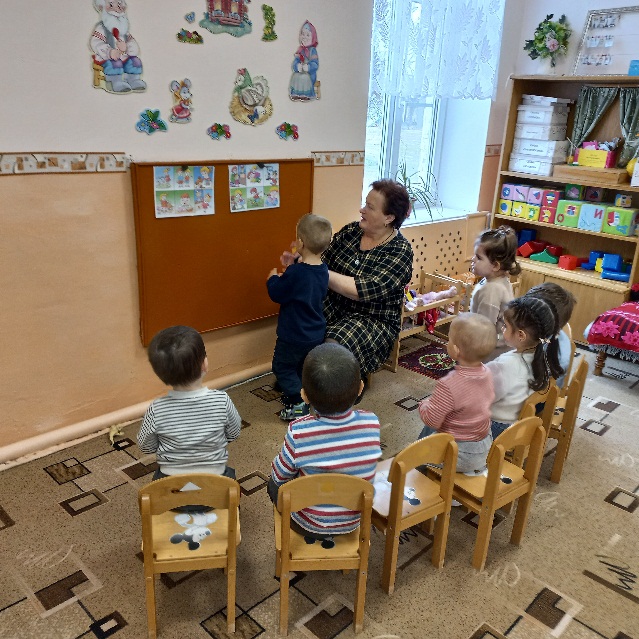 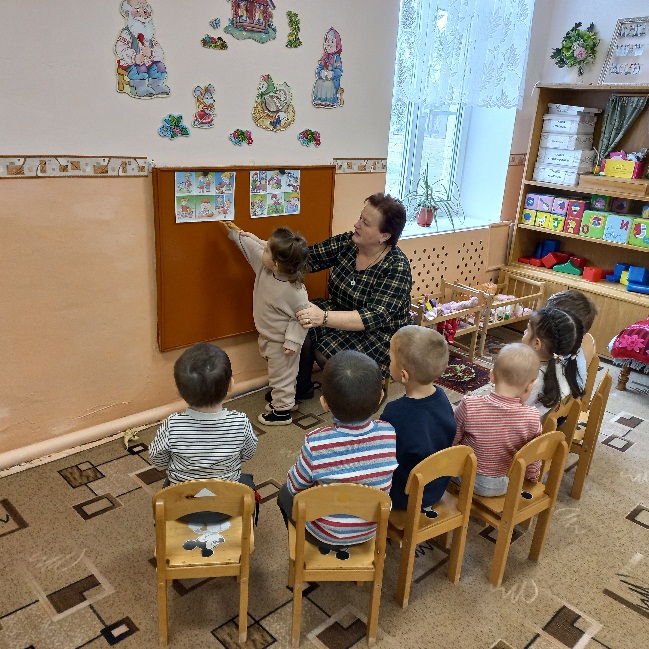 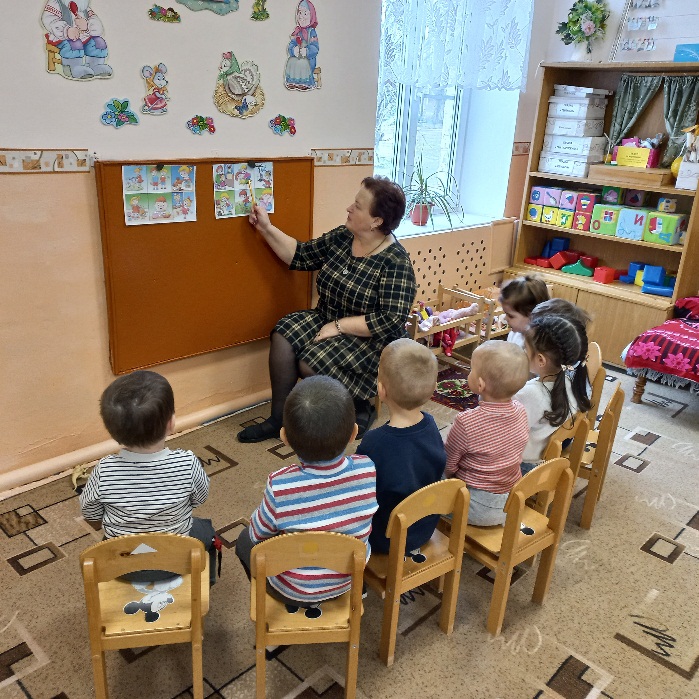 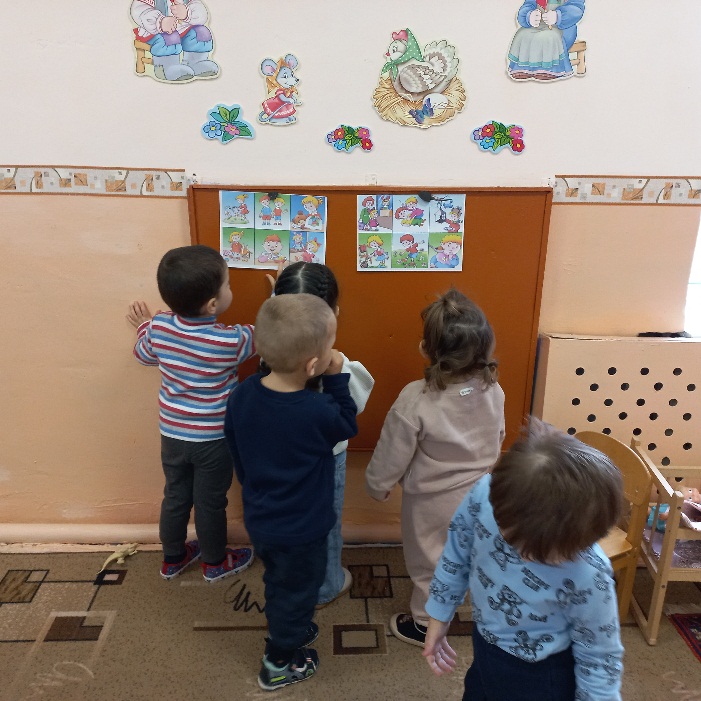 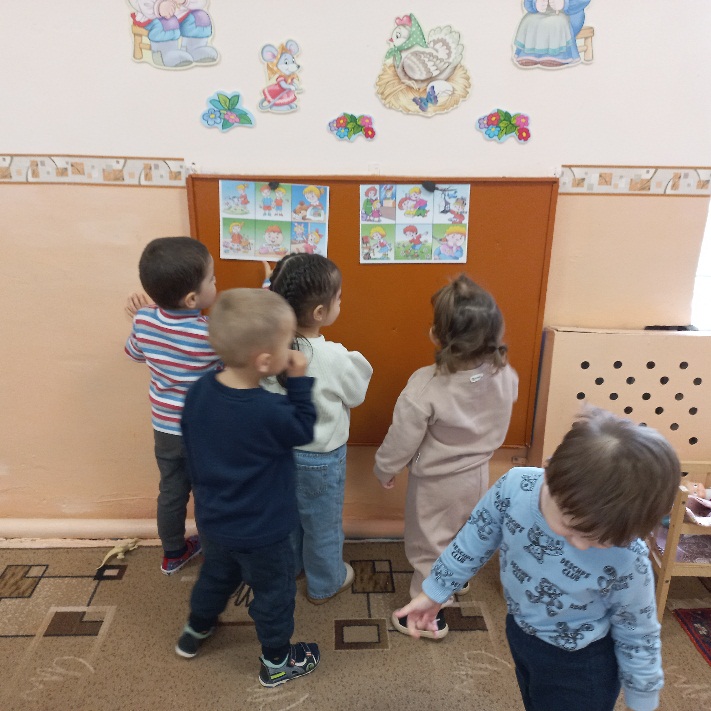 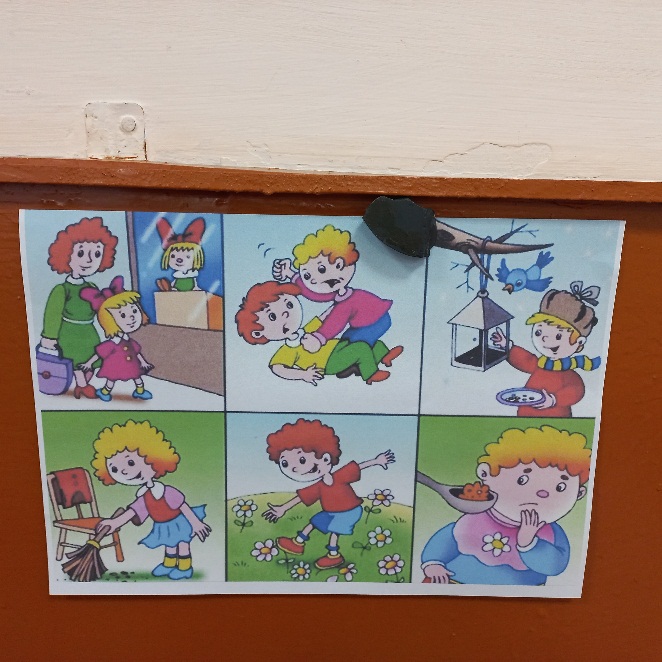 (Приложение 2)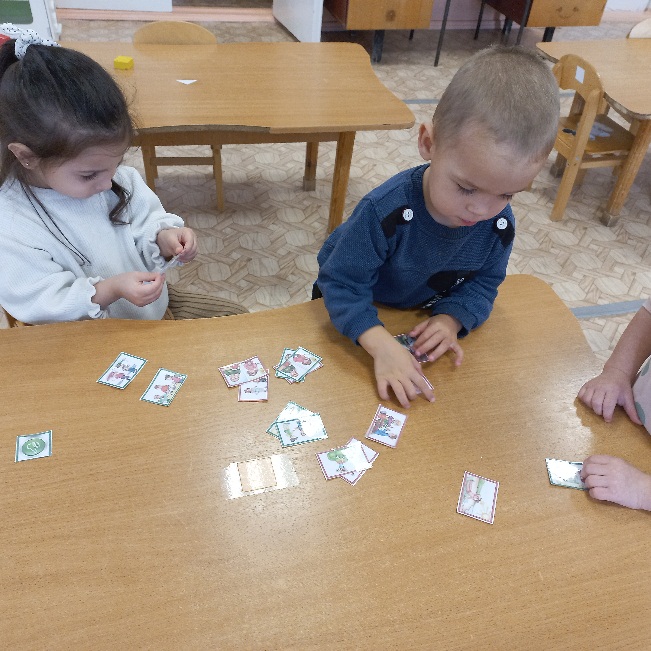 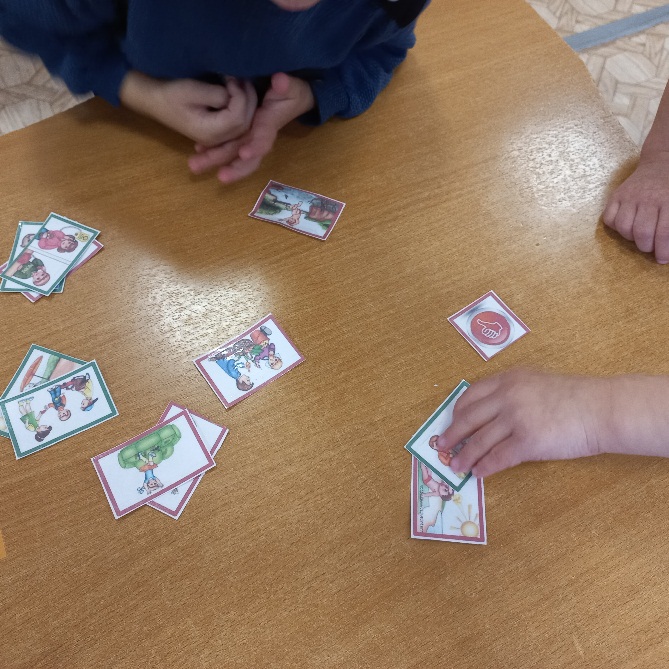 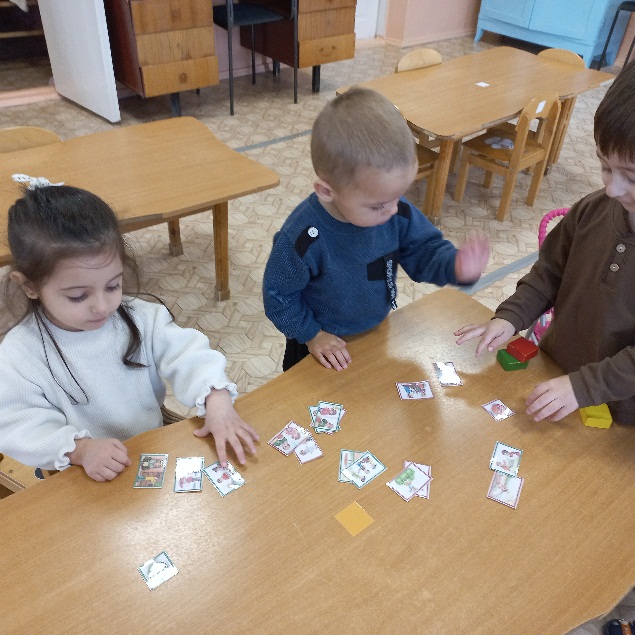 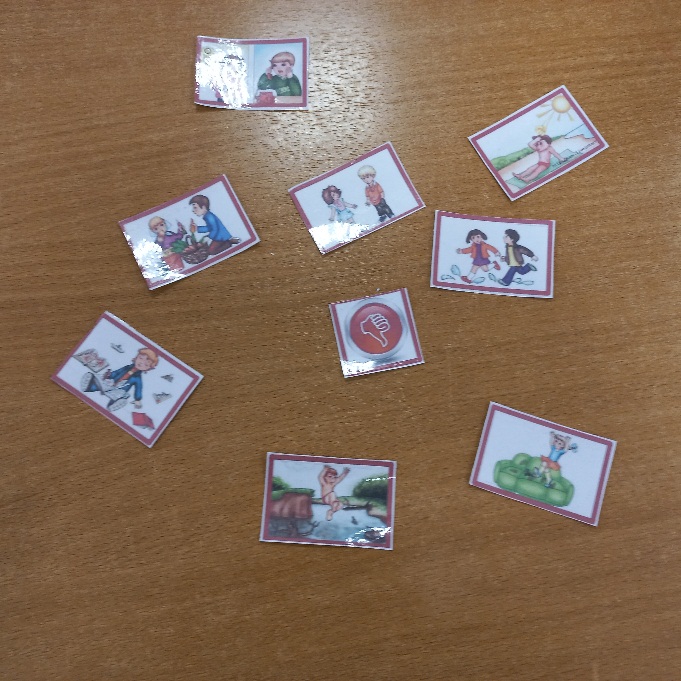 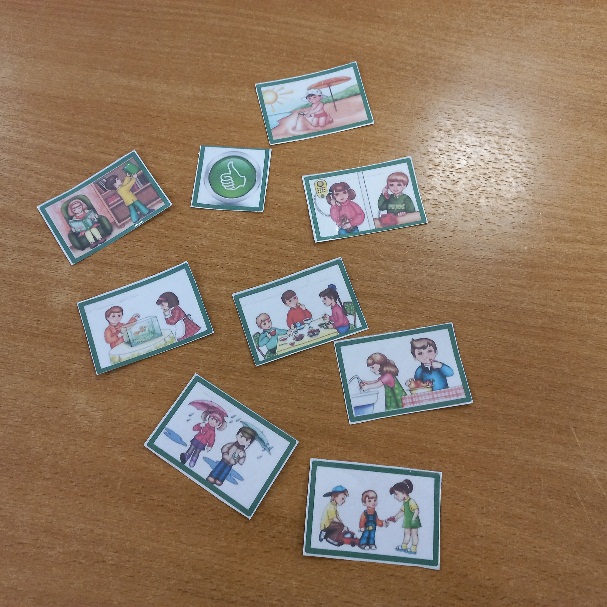 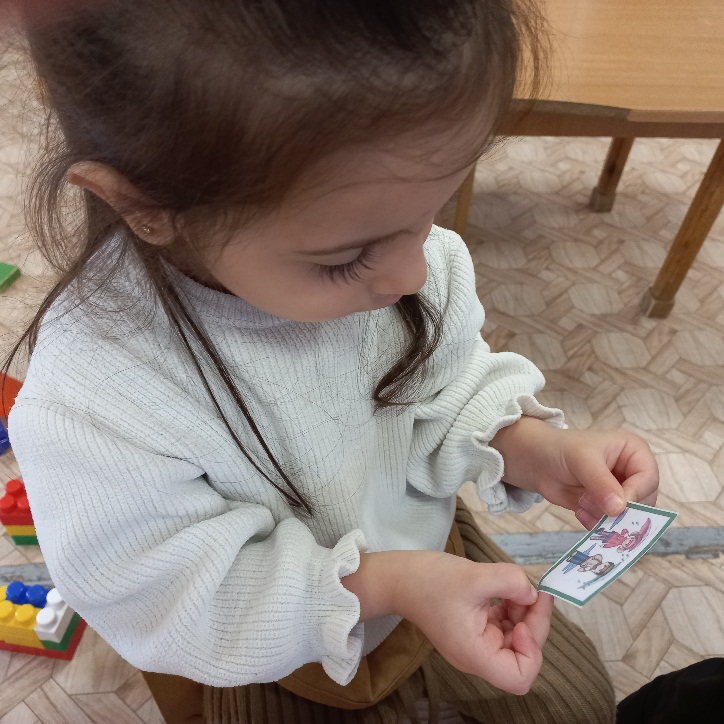 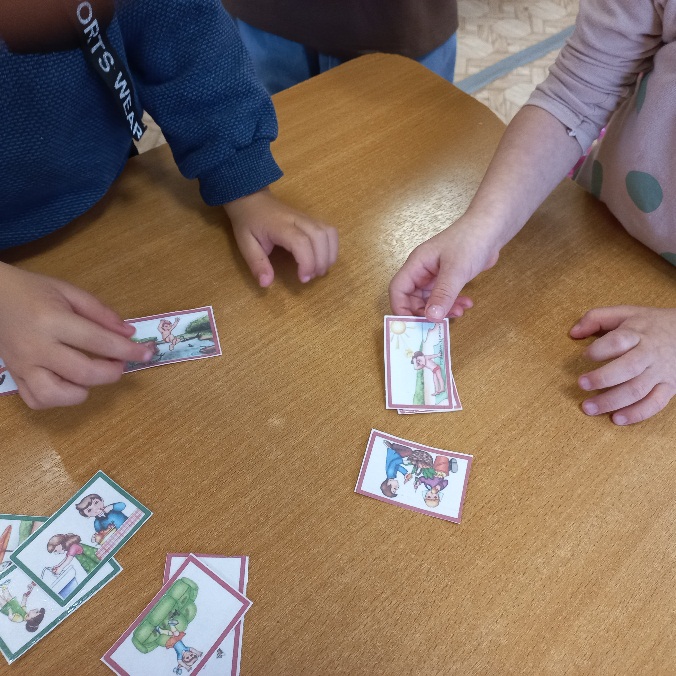 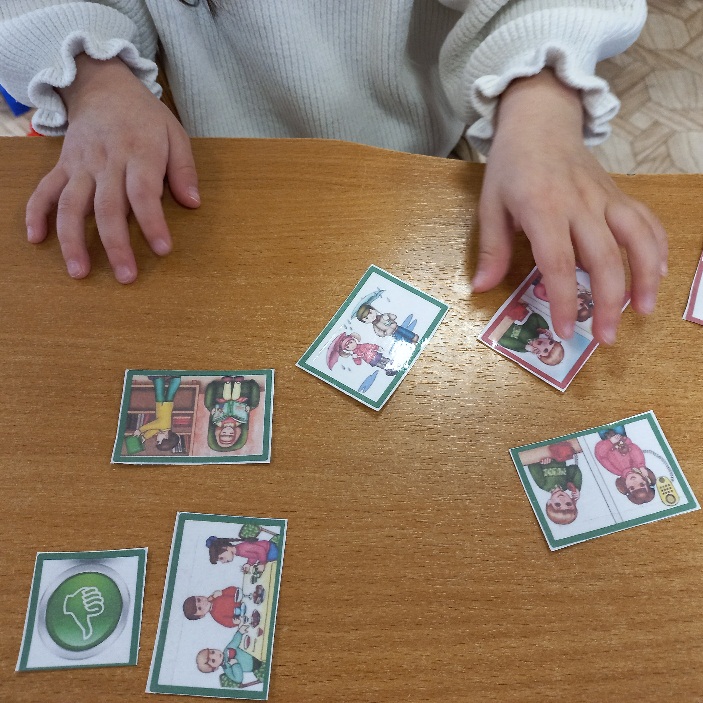 (Приложение 3)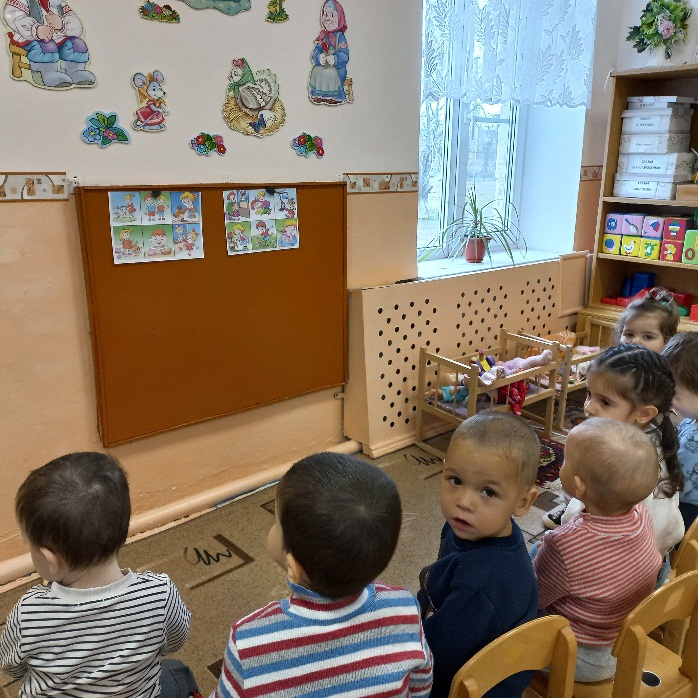 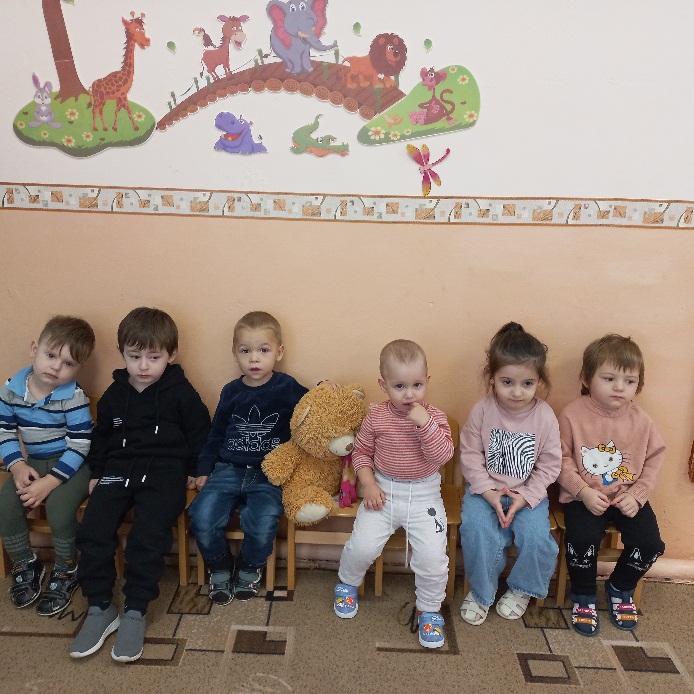 (Приложение 4)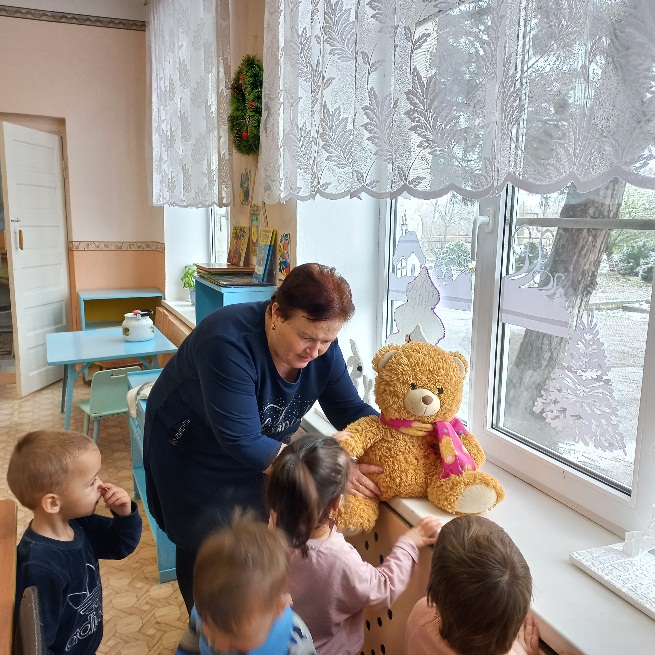 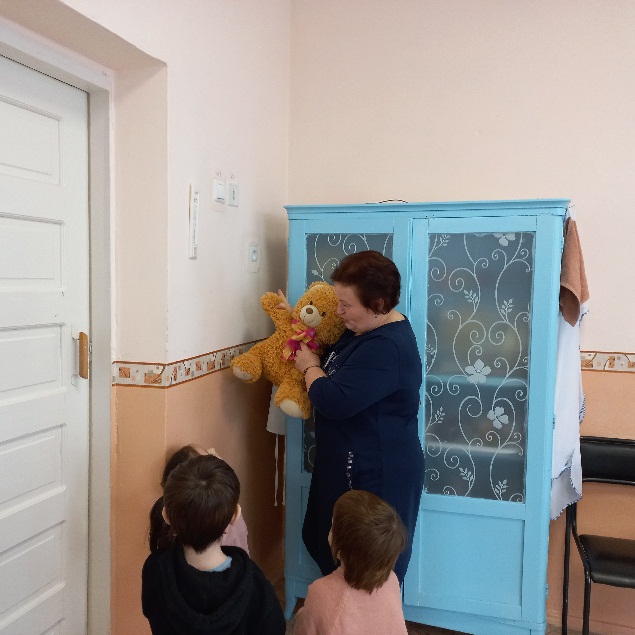 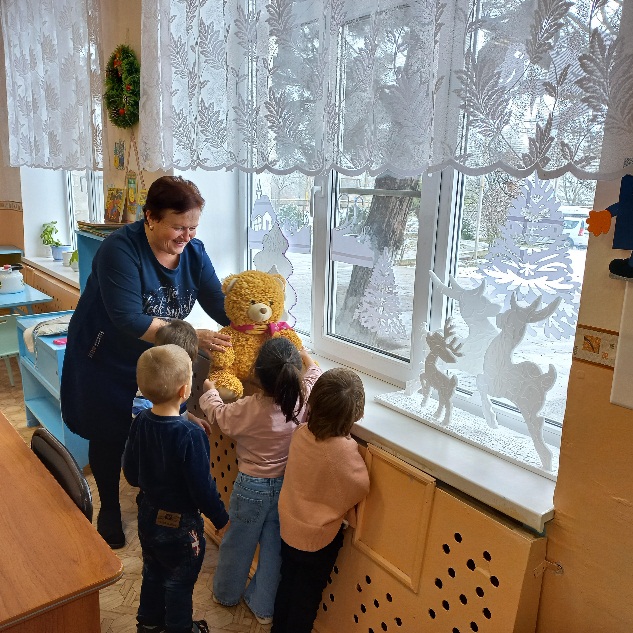 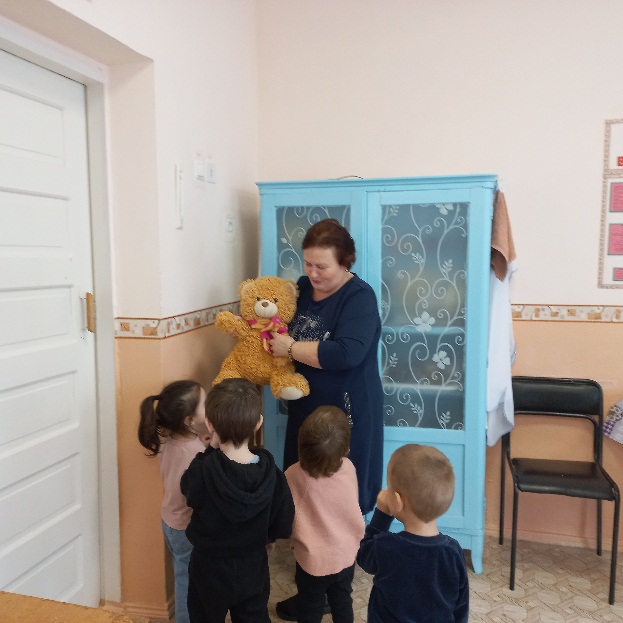 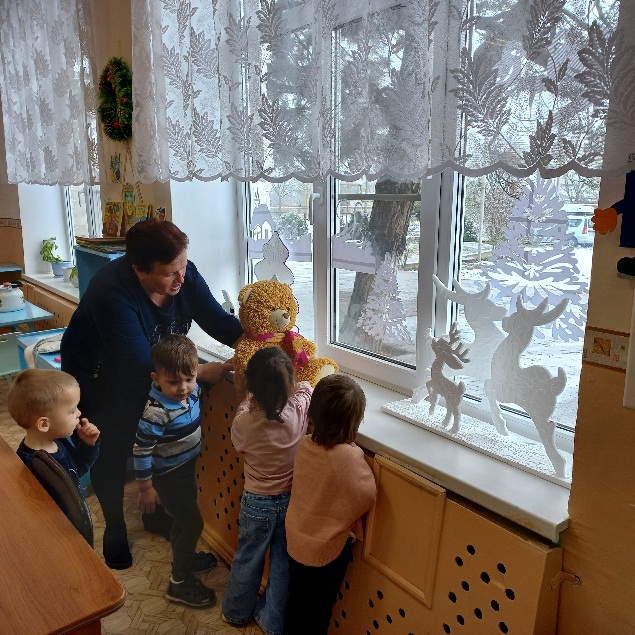 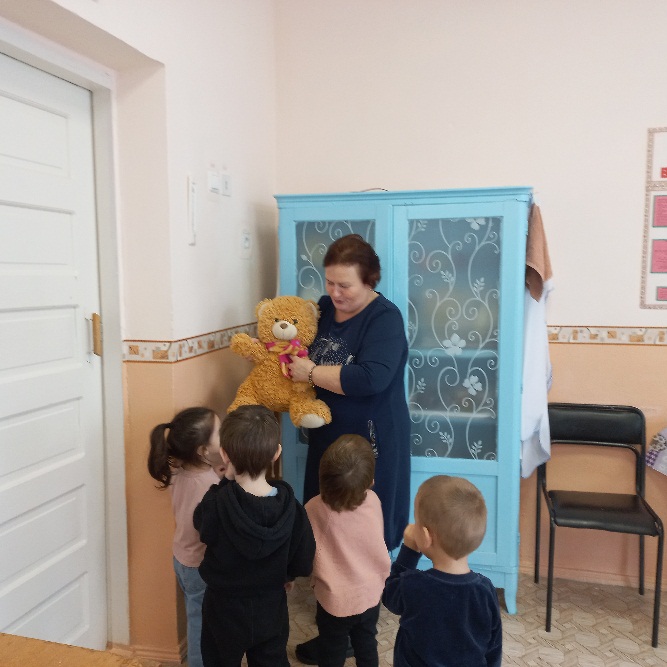 Раздел программыПознавательная деятельность ТемаВоспитание основ здорового образа жизни у малышейТематическое поле Работа над закреплением и упрочением знаний детей и             познавательных умений.  Название проекта«Медвежонок в гостях у детей» Актуальность проектаДети в недостаточной степени имеют представление об окружающем мире опасных предметов в группе детского сада. Дети не владеют навыком, убирания за собой игрушек на место.Тематическое поле Работа над закреплением и упрочением знаний детей и             познавательных умений.  Интеграция образовательных областей«Познание» (формирование целостной картины мира),«Коммуникация», «Социализация», «Безопасность», «Чтение художественной литературы», «Здоровье», «Физическое развитие»Тип проектаКраткосрочныйПродолжительность проекта10-15  минутВиды детской деятельностиИгровая, коммуникативная, познавательнаяИнтеграция образовательных областей«Познание» (формирование целостной картины мира),«Коммуникация», «Социализация», «Безопасность», «Чтение художественной литературы», «Здоровье», «Физическое развитие»Цель деятельности педагогаСоздать условия для развития познавательных и творческих  способностей детей в процессе проекта. Формировать начальные основы безопасности жизнедеятельности дошкольника в группе детского сада. Декорации, реквизит Обстановка групповой комнаты, на ковре разбросаны игрушки; ножницы, розетка, игрушка Мишка, атрибуты игрыЗадачи Обобщать знания детей о правилах поведения в группе детского сада.Познакомить  и показать  детям опасные предметы, находящиеся в группе детского сада, рассказать, как с ними надо обращаться.Воспитывать наблюдательность, доброе отношение к игрушкам , и желание всегда за собой убирать игрушки на место.Мероприятия Формы работы с детьми Игровая деятельность. Подвижные игры: «У медведя во бору»,  «Медведь и дети», «Медведь и добрые зайчата».Речь и речевое общение. Дидактические игры  лото «Маша и Медведь», «Парные картинки».Познавательное развитие.Рассматривание  иллюстраций,  картинок опасных предметов. Беседа: «Я знаю что можно, и что нельзя!». Эстетическое развитие. Художественная литература. Загадки о медведе.Чтение, знакомство с произведениями о медведе. Русская народная сказка «Три медведя»О. Иванова «Мишка косолапый»Предварительная работа над проектомРассматривание картинок опасных предметов. (Приложение 1)Дидактическая игра: «Я знаю что можно, и что нельзя!». (Приложение 2)Чтение, знакомство с произведениями о медведе:Русская народная сказка «Три медведя»,О. Иванова «Мишка косолапый». (Приложение 3)Подвижные игры: «У медведя во бору», «Медведь и добрые зайчата»